La Commission Technique Régionale de la FFESSM - Normandie organise, dans le cadre de la formation E3, un stage initial MF1 dans les locaux du club GCOB à Bihorel (76420).  Ce stage aura lieu les :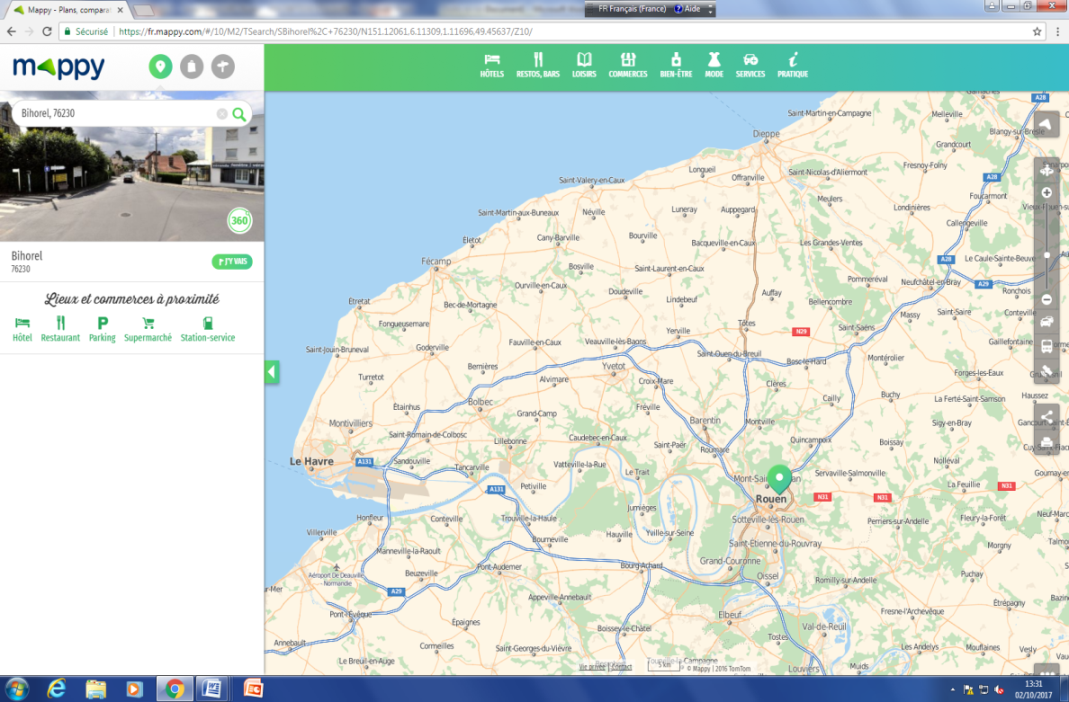 24-25-26 janvier 202007-08-09 février 2020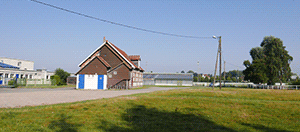 Le coût du stage est de 100€ pour les licenciés normands, 150€ pour les licenciés hors FFESSM - Normandie. Le paiement se fera sur place le premier jour de stage.Ce stage, sous la responsabilité d’Eric Lesaulnier, Instructeur Régional, est réservé aux licenciés détenteurs du Niveau 4-GP souhaitant s'investir dans l'enseignement.Les candidats souhaitant s'inscrire doivent se signaler à Eric Moutier, délégué à la Commission Technique, pour l'organisation : ericmoutier@free.fr .La fiche d'inscription doit être retournée à Adrian David, Président de la CTR :Adrian DAVID : adavid1605@gmail.com11 rue du Calvaire14860 RanvilleNB : les pièces constitutives du dossier et le détail de l'organisation vous seront précisés après inscription.Fiche d'inscription stage initial MF1 2020 Bihorel 7642024-25-26 janvier07-08-09 févrierNOM :........................................................................................................................................................Prénom :...................................................................................................................................................N° licence 2019-2020 :.............................................................................................................Club :..........................................................................................................................................................N° club :..................................................................................................................................................Date d'obtention du niveau 4-GP :…………………………………………………………………………….Lieu d'obtention :……………………………………………………………………….................................................Tél :………………………………………………………………………………………………………………………………………………………..e-mail :........................................................................................................................................................Fiche d'inscription à renvoyer à par mail ou courrier à :Adrian DAVID : adavid1605@gmail.com11 rue du Calvaire14860 Ranville